Урок   изобразительного искусства  в  1 классе. Демченко Ю. школа №5.
Тема: «В мире сказок «Снегурочка»Цели и задачи1.Развитие у детей умения выделять в иллюстрациях художников средства передачи образной  характеристики героев сказки, необычности происходящего.2.Обучение умению изображать сказочную Снегурочку.3. Совершенствование умения применять приёмы акварельной и гуашевой живописи.4.Развитие фантазии и творческого воображения.5. Работа над проектной деятельностью – выставка работ.Оборудование и материалы:Графитный карандаш, акварель или гуашь, альбомные листы, стаканчик для воды, кисти (тонкая и средняя), тряпочка. Иллюстрации  к сказке «Снегурочка» Т. Морковкиной,  Т. Шеваревой , репродукция картины  В.Васнецова «Снегурочка», презентация.Оборудование для учителя:ПК для учителя, мультимедийный  проектор.Ход урока:1.Вступительная беседа.-Ребята, путешествуя по миру сказок, мы сегодня встречаемся с новым героем. Угадайте его имя (загадка):К нам приехал Дед Мороз, 
 Внучку юную привез. 
 Дети ждут ее подарка – 
 Эта девочка - … Русалка? Ей не нужна
 Горячая печурка,
 Мороз и холод
 - Все ей нипочем.
 Привет всем шлёт
 Весёлая ... 
 Её мы тоже к нам 
 На праздник ждём. (Снегурка)Беседа по иллюстрации и картинамДети рассматривают изображения Снегурочек в учебнике (с.84),а также  репродукции картин В.Васнецова и Н.Рериха, иллюстрации современных художников. Учитель просит их ответить на вопросы: слайд №2 и слайд №3- Какие средства художественной выразительности использовали художники?- Охарактеризуйте нарисованные образы.Завершая беседу, необходимо подчеркнуть важную роль цвета в иллюстрации: цветом можно передать настроение персонажей, передать красоту явлений природы, выделить главное в композиции, подчеркнуть сказочность, необычность происходящего.2. Практическая работа. Выполнение иллюстрации к сказке «Снегурочка»Следует обратить внимание на работу цветом, последовательность выполнения которой во многом зависит от того, какими художественными материалами она выполняется. Чтобы помочь ученику преодолеть возникающие в процессе рисования  трудности, возможен показ способов изображения на доске учителем.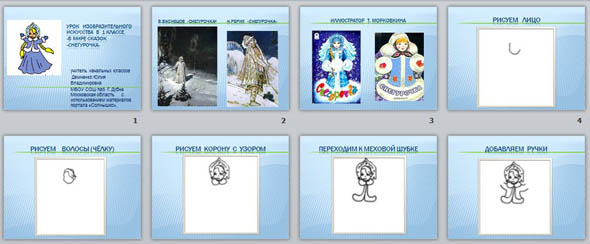 Последовательность выполнения работы:Рисуем лицо. (слайд №4)Рисуем волосы, чёлку. (слайд №5)Рисуем корону с узором.  (слайд №6)Переходим к меховой шубке.( слайд №7)Добавляем ручки. (слайд №8)Рисуем варежки. (слайд №9)Рисуем две косички.( слайд №10)Рисуем юбочку. (слайд №11)Раскрасить можно синим цветом. (слайд №12)Раскрасить можно красным цветом. (слайд №13)3.Подведение итогов. Анализ работ.4.  Выставка работ.В конце урока учащиеся сами оценивают свои рисунки. Учитель помогает провести анализ  выполненных иллюстраций. Поощряется эмоциональное отношение учащихся к процессу изображения, аккуратность, активность, самостоятельность выполнения работы.Вариативные задания:Лепка Снегурочки из пластилинаЛепка Снегурочки из слоёного теста.Лепка Снегурочки из снега на школьном дворе. Раскрасить гуашью, декорировать шишками, веточками.